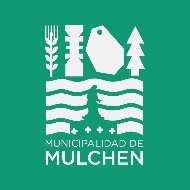 GRAN FERIA DE LAS ARTES Y LOS OFICIOS 2022DÍAS 21, 22, 23 DICIEMBREQUINTA CONVOCATORIA: ARTESANÌAS. MANUALIDADES, OFICIO AFINES. SOLAMENTE PARA MULCHENBASES PARA POSTULARRetiro de bases:		Mesón de atención de público segundo piso Municipalidad.Fecha de postulación:	lunes 31 de octubre a viernes 11 de noviembre de 2022Lugar de recepción: Municipalidad de Mulchén – mesón de atención de público.REQUISITOS OBLIGATORIOS PARA PARTICIPAR DE LA CONVOCATORIASe invita a artesanos, artesanas, manualistas y oficios afines, a participar de la Gran Feria de las Artes y los Oficios organizada por la Oficina de Cultura de nuestra Municipalidad. Es importante aclarar que pueden postular personas naturales o jurídicas que realicen sus trabajos por ellas mismas, sin revender productos.Tener toldo y mesas para exponer sus productos.Tener residencia en la comuna de Mulchén. Los postulantes deben completar la ficha de postulación. Sin postular, no quedan admisibles.DE LA SELECCIÓN:La comisión seleccionará a los participantes basado en los principios de la convocatoria.Se informará, máximo 7 días después de los resultados de esta convocatoria, a través de la FanPage de nuestra Municipalidad.DE LOS SELECCIONADOS:Los seleccionados para esta convocatoria, deben trabajar en los horarios que propondrá la Comisión Organizadora, abriendo y cerrando sus stands de acuerdo con ello.Los seleccionados deben mantener la iluminación de su stand.Los seleccionados deben procurar el respeto al medio ambiente, no usando bolsas de nylon para entregar productos.Los seleccionados deben mantener un espacio para el depósito de basura y colaborar en la limpieza del lugar.Los seleccionados deberán entregar en la misma Casa de la Cultura, las sillas que hayan solicitado.Los seleccionados que  re vendan productos, perderán su espacio inmediatamente.FICHA DE POSTULACIÓN PARA ARTESANÍA, MANUALIDADES Y OFICIOS AFINES.DICIEMBRE 2022ANTECEDENTES:Nombre completo: ____________________________________________Dirección: __________________________________________________Se define como: ________________________________________________GENERALES:Coloque aquí 3 fotografías de sus productosSeñale que material es el más usado en su quehacer.COMPROMISO:Yo, _____________________________________, me comprometo a respetar íntegramente las bases de postulación y las directrices de la Comisión Organizadora de la Gran Feria de las Artes y los Oficios 2022.                                                                   Firma.